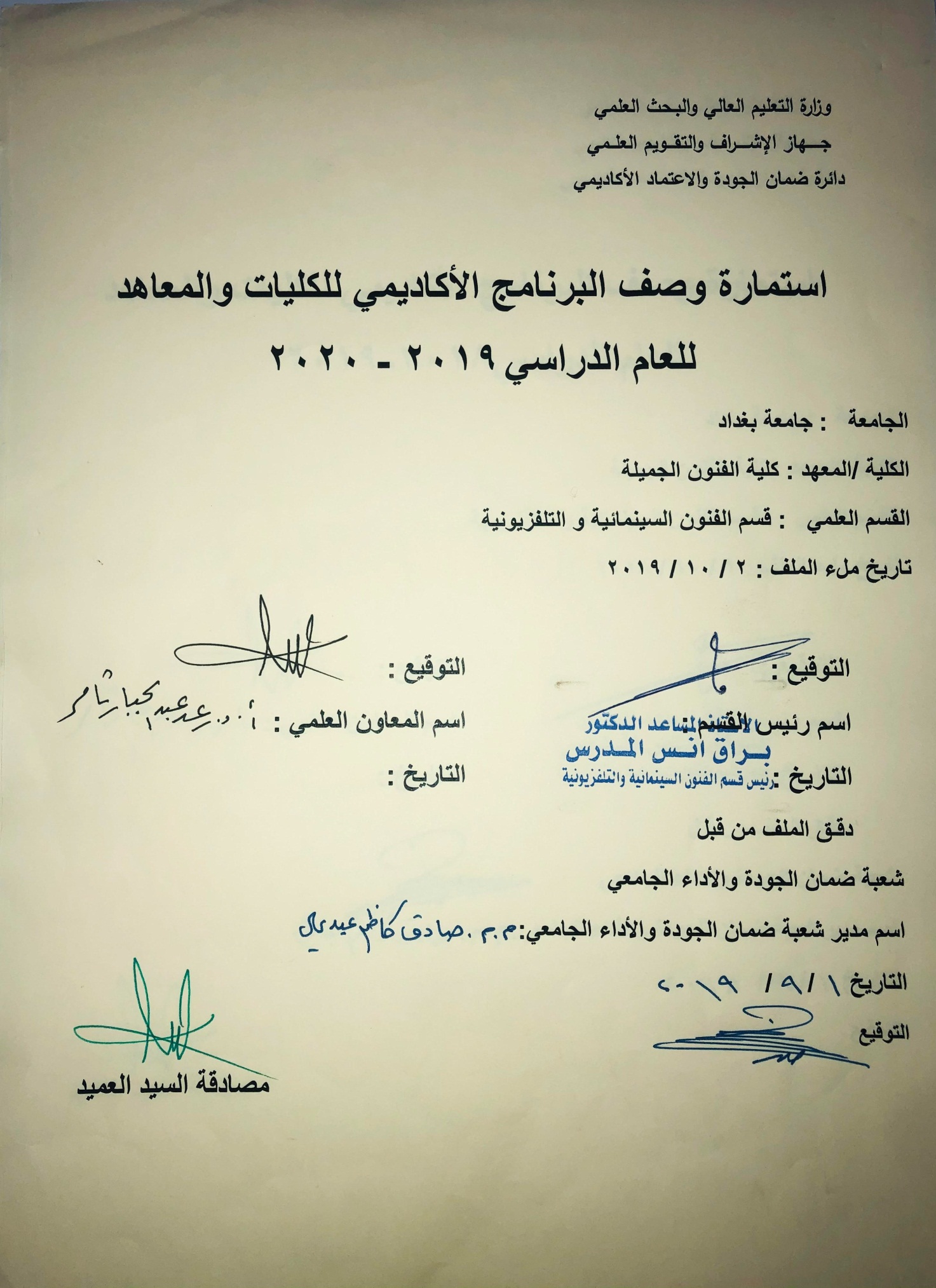 وصف تصميم المنطق الرقميوصف المقررالمؤسسة التعليميةكلية الفنون الجميلةالقسم الجامعي / المركزقسم الفنون السينمائية والتلفزيونيةاسم / رمز المقررتقنيات الصوتاشكال الحضور المتاحةالمرحلة الثانية / اخراج – تصوير – مونتاج الفصل / السنةسنويعدد الساعات الدراسية (الكلي)تاريخ اعداد هذا الوصفاهداف المقررتهدف دراسة تقنيات الصوت الى تقية مهارة طالب فرع المونتاج بحرفية وتقنية الاجهزة والمعدات المستخدمة في تسجيل الصوت في كلا من لالسينما والتلفزيون والاذاعة والاستخدام الامثل لهذه التقنيات .الاهداف المعرفية1: الاهداف المهارتية الخاصة بالمقررطرائق التعليم والتعلم: طرائق التقييم:ج – الاهداف الوجدانية والقيميةج 1طرائق التعليم والتعلمطرائق التقييم.د- المهارات العامة والتأهيلية المنقولة (المهارات الاخرى المتعلقة بقابلية التوظيف والتطور الشخصي)الاسبوعالساعاتمخرجات التعلم المطلوبةاسم الوحدة / المساق او الموضوعطريقة التعليمطريقة التقييم1مدخل عام للصوتنظري وعمليمناقشة وتحليل2فيزياء الصوت=تطبيقات عملية3السمع=تطبيقات عملية4الاصغاء=التدريب على سماع الاصوات5العلاقة بين الصوت والصورة=التدريب على الاصغاء للاصوات6الفرق بين اتسجيل الداخلي والخارجي=عرض أفلام7مواصفات الاجهزة الصوتية=تطبيقات عملية8أمتحان نظري=تطبيقات عملية9الميكرفونات ( تعريفها ومكوناتها )=أمتحان عملي10انواع الميكرفونات=تطبيق عملي على اجهزة الصوت / المايكرفونات11قواعد الميكرفونات=تطبيق عملي على اجهزة الصوت / المايكرفونات12توصيل الميكرفونات=تطبيق عملي على اجهزة الصوت/ المايكرفونات13التسجيل والمونتاج=تطبيق عملي على اجهزة الصوت / ستوديو الصوت14تصميم الصوت ومصمم الصوت=تطبيق عملي على اجهزة الصوت/ ستوديو الصوت15نصائح عملية لمهندسي الصوت=تطبيق عملي على اجهزة الصوت16أمتحان نظري=تطبيق عملي على اجهزة الصوت17المازج الصوتي ( المكسر الصوتي) و أجهزة مراقبة الصوت=أمتحان عملي18السماعات وتركيبها وانواعها=تطبيق عملي على اجهزة الصوت19تسجيل الصوتأولا :  التسجيل الميكانيكى=ستوديو الصوت20ثانياً : التسجيل المغناطيسيثالثاً :  التسجيل الضوئى=تطبيق عملي على اجهزة الصوت21الصوت الرقمـي واللغة الرقمية=تطبيق عملي على اجهزة الصوت22مواصفات الصوت الرقمي ومميزات الصوت الرقمي=تطبيق عملي على اجهزة الصوت / ستوديو صوت23التسجيل الرقمي على الشرائط الصوتية والتسجيل الرقمي من دون شرائط=تطبيق عملي على اجهزة الصوت / ستوديو صوت24أمتحان نظري=تطبيق عملي على اجهزة الصوت / ستوديو الصوت25الصوت الرقمي في السينما=أمتحان عملي26أولا : نظام دولبي=عرض أفلام27ثانيا : نظام المسرح الرقمى=تطبيق عملي على اجهزة الحاسوب28ثالثا : نظام صوت شركة سوني الرقمي المتحرك=تطبيق عملي على اجهزة الحاسوب29العزل الصوتي=تطبيق عملي على اجهزة الحاسوب30أمتحان نظري=قاعة التسجيل الصوتيالكتب المقررة المطلوبةكتاب الانا والهو المراجع الرئيسية (المصادر):أ. الكتب والمراجع التي يوصي بها  : ب. المراجع الالكترونية، مواقع الانترنيت: